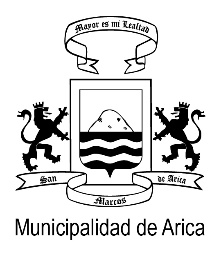 VACUNA INFLUENZA NIÑOS DESDE LOS 6 MESES HASTA 5TO BASICOMAYORES DE 65 AÑOS EMBARAZADAPERSONAS CON PATOLOGIAS CRONICASVACUNAS PROGRAMATICASSI NO TE VACUNASTE EL AÑO PASADO EN 1ERO, 4TO, 5TO Y 8VO PODEMOS COLOCAR AL DIA TUS VACUNAS VACUNA COVIDMAYORES DE 18 AÑOS CON O SIN PATOLOGIA  VACÚNATE EN TU COLEGIOABRAHAM LINCOLN SCHOOLTE INVITAMOS DESDE LAS 9:00 HASTA LAS 12:30¡TE ESPERAMOS!VACUNA INFLUENZA NIÑOS DESDE LOS 6 MESES HASTA 5TO BASICOMAYORES DE 65 AÑOS EMBARAZADAPERSONAS CON PATOLOGIAS CRONICASVACUNAS PROGRAMATICASSI NO TE VACUNASTE EL AÑO PASADO EN 1ERO, 4TO, 5TO Y 8VO PODEMOS COLOCAR AL DIA TUS VACUNAS VACUNA COVIDMAYORES DE 18 AÑOS CON O SIN PATOLOGIA TE INVITAMOS DESDE LAS 9:00 HASTA LAS 12:30¡TE ESPERAMOS!